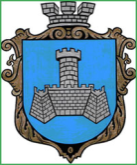 Українам. Хмільник  Вінницької областіР О З П О Р Я Д Ж Е Н Н Я МІСЬКОГО  ГОЛОВИ від  7 грудня 2022 р.                                                                     №530-рПро проведення   позачерговогозасідання виконкому міської ради      Розглянувши  службові записки начальника Управління житлово-комунального господарства та комунальної власності Хмільницької міської ради  Києнко Г.Г.,начальника управління праці та соціального захисту населення Хмільницької міської ради Тимошенко І.Я.,начальника фінансового управління Хмільницької міської ради  Тищенко Т.П., начальника управління містобудування та архітектури Хмільницької міської ради,головного архітектора міста Олійника О.А.,  начальника управління агроекономічного розвитку та євроінтеграції Хмільницької міської ради Підвальнюка Ю.Г., начальник служби у справах дітей Хмільницької міської ради Тишкевича Ю.І.,начальника Відділу культури і туризму Хмільницької міської ради Цупринюк Ю.С.,начальника загального відділу Хмільницької міської ради Прокопович О.Д., начальника управління «Центр надання адміністративних послуг» Хмільницької міської ради Підгурського А.В., відповідно до п.10 статті 9 Закону України «Про правовий режим воєнного стану», п.п.2.2.3 пункту 2.2 розділу 2 Положення про виконавчий комітет Хмільницької міської ради 7 скликання, затвердженого  рішенням 46 сесії міської ради 7 скликання від 22.12.2017р. №1270, керуючись ст.42,ст.59 Закону України „Про місцеве самоврядування в Україні”:Провести  позачергове засідання виконкому Хмільницької міської ради 8.12.2022 року о 10.00 год., на яке винести  питання:2.Загальному відділу Хмільницької міської ради(О.Прокопович) довести це  розпорядження до членів виконкому міської ради та всіх зацікавлених суб’єктів.3.Контроль за виконанням цього розпорядження залишаю за собою.              Міський голова                         Микола ЮРЧИШИНС.МаташО.ПрокоповичН.Буликова1Про порушення клопотання щодо присвоєння почесного звання України «Мати-героїня» Яроменко Ларисі ЙосипівніПро порушення клопотання щодо присвоєння почесного звання України «Мати-героїня» Яроменко Ларисі ЙосипівніПро порушення клопотання щодо присвоєння почесного звання України «Мати-героїня» Яроменко Ларисі ЙосипівніДоповідає: Тимошенко Ірина Ярославівна                 Начальник управління праці та соціального захисту населення Хмільницької міської радиНачальник управління праці та соціального захисту населення Хмільницької міської ради2Про затвердження Технічного регламенту управління «Центр надання адміністративних послуг» Хмільницької міської ради Про затвердження Технічного регламенту управління «Центр надання адміністративних послуг» Хмільницької міської ради Про затвердження Технічного регламенту управління «Центр надання адміністративних послуг» Хмільницької міської ради Доповідає: Підгурський Андрій Володимирович  Доповідає: Підгурський Андрій Володимирович  Начальник управління «Центр надання адміністративних послуг» Хмільницької міської ради  3Про внесення змін до рішення виконавчого комітету Хмільницької міської ради від 27.01.2022 р. №45 «Про встановлення лімітів споживання енергоносіїв та водопостачання бюджетним установам Хмільницької міської територіальної громади на 2022 рік» (зі змінами) Про внесення змін до рішення виконавчого комітету Хмільницької міської ради від 27.01.2022 р. №45 «Про встановлення лімітів споживання енергоносіїв та водопостачання бюджетним установам Хмільницької міської територіальної громади на 2022 рік» (зі змінами) Про внесення змін до рішення виконавчого комітету Хмільницької міської ради від 27.01.2022 р. №45 «Про встановлення лімітів споживання енергоносіїв та водопостачання бюджетним установам Хмільницької міської територіальної громади на 2022 рік» (зі змінами) Доповідає: Підвальнюк Юрій Григорович       Начальник управління агроекономічного розвитку та євроінтеграції Хмільницької міської ради Начальник управління агроекономічного розвитку та євроінтеграції Хмільницької міської ради 4Про розгляд клопотань юридичних та фізичних осіб з питань видалення деревонасаджень у населених пунктах Хмільницької міської територіальної громадиПро розгляд клопотань юридичних та фізичних осіб з питань видалення деревонасаджень у населених пунктах Хмільницької міської територіальної громадиПро розгляд клопотань юридичних та фізичних осіб з питань видалення деревонасаджень у населених пунктах Хмільницької міської територіальної громадиДоповідає: Києнко Галина Григорівна     Начальник Управління житлово-комунального господарства та комунальної власності Хмільницької міської радиНачальник Управління житлово-комунального господарства та комунальної власності Хмільницької міської ради5Про внесення змін до рішення виконавчого комітету від 03.11.2022р. №635 «Про передачу комунального майна з балансу КП «Хмільниккомунсервіс»Про внесення змін до рішення виконавчого комітету від 03.11.2022р. №635 «Про передачу комунального майна з балансу КП «Хмільниккомунсервіс»Про внесення змін до рішення виконавчого комітету від 03.11.2022р. №635 «Про передачу комунального майна з балансу КП «Хмільниккомунсервіс»Доповідає: Цупринюк Юлія СтепанівнаНачальник Відділу культури і туризму Хмільницької міської радиНачальник Відділу культури і туризму Хмільницької міської ради6Про надання дозволу гр. Петраєву Івану Васильовичу на розміщення зовнішньої реклами по вул. Пушкіна, 53 в м. Хмільнику   Про надання дозволу гр. Петраєву Івану Васильовичу на розміщення зовнішньої реклами по вул. Пушкіна, 53 в м. Хмільнику   Про надання дозволу гр. Петраєву Івану Васильовичу на розміщення зовнішньої реклами по вул. Пушкіна, 53 в м. Хмільнику   Доповідає: Король Альона Михайлівна      Провідний спеціаліст управління містобудування та архітектури Хмільницької міської ради Провідний спеціаліст управління містобудування та архітектури Хмільницької міської ради 7Про надання дозволу громадянам  С.Р.М., С.Ю.С. на  дарування громадянину С.Н.С. своїх часток житлового будинку з господарчими будівлями та спорудами, де право користування має малолітня С.П.Н., 20__ р.н.  Про надання дозволу громадянам  С.Р.М., С.Ю.С. на  дарування громадянину С.Н.С. своїх часток житлового будинку з господарчими будівлями та спорудами, де право користування має малолітня С.П.Н., 20__ р.н.  Про надання дозволу громадянам  С.Р.М., С.Ю.С. на  дарування громадянину С.Н.С. своїх часток житлового будинку з господарчими будівлями та спорудами, де право користування має малолітня С.П.Н., 20__ р.н.  Доповідає: Тишкевич Юрій Іванович      Начальник служби у справах дітей Хмільницької міської радиНачальник служби у справах дітей Хмільницької міської ради8Про надання дозволу громадянам Г.Д.В., Г.Ж.В.  на укладення договору про поділ  житлового будинку з господарськими будівлями, об’єкт житлової нерухомості та земельної ділянки, де право користування  мають малолітні  Г.А.Д., 20__ р.н. та Г. М. Д., 20__ р.н. та укладення договору купівлі-продажу Про надання дозволу громадянам Г.Д.В., Г.Ж.В.  на укладення договору про поділ  житлового будинку з господарськими будівлями, об’єкт житлової нерухомості та земельної ділянки, де право користування  мають малолітні  Г.А.Д., 20__ р.н. та Г. М. Д., 20__ р.н. та укладення договору купівлі-продажу Про надання дозволу громадянам Г.Д.В., Г.Ж.В.  на укладення договору про поділ  житлового будинку з господарськими будівлями, об’єкт житлової нерухомості та земельної ділянки, де право користування  мають малолітні  Г.А.Д., 20__ р.н. та Г. М. Д., 20__ р.н. та укладення договору купівлі-продажу Доповідає: Тишкевич Юрій Іванович        Начальник служби у справах дітей Хмільницької міської ради  Начальник служби у справах дітей Хмільницької міської ради  9Про розгляд ухвали  Хмільницького міськрайонного суду Вінницької  області від ____2022 року по справі №_____Про розгляд ухвали  Хмільницького міськрайонного суду Вінницької  області від ____2022 року по справі №_____Про розгляд ухвали  Хмільницького міськрайонного суду Вінницької  області від ____2022 року по справі №_____Доповідає: Тишкевич Юрій Іванович        Начальник служби у справах дітей Хмільницької міської радиНачальник служби у справах дітей Хмільницької міської ради10Про схвалення проекту рішення Хмільницької міської ради «Про внесення змін до рішення 25 сесії міської ради 8 скликання від 22.12.2021 року №1065 «Про бюджет Хмільницької міської територіальної громади на 2022 рік» (зі змінами) Про схвалення проекту рішення Хмільницької міської ради «Про внесення змін до рішення 25 сесії міської ради 8 скликання від 22.12.2021 року №1065 «Про бюджет Хмільницької міської територіальної громади на 2022 рік» (зі змінами) Про схвалення проекту рішення Хмільницької міської ради «Про внесення змін до рішення 25 сесії міської ради 8 скликання від 22.12.2021 року №1065 «Про бюджет Хмільницької міської територіальної громади на 2022 рік» (зі змінами) Доповідає: Тищенко Тетяна Петрівна        Начальник фінансового управління Хмільницької міської ради Начальник фінансового управління Хмільницької міської ради 11Про схвалення проекту рішення Хмільницької міської ради «Про затвердження Додаткової угоди №1 до Договору про передачу видатків у 2022 році від 3 листопада 2022 року»Про схвалення проекту рішення Хмільницької міської ради «Про затвердження Додаткової угоди №1 до Договору про передачу видатків у 2022 році від 3 листопада 2022 року»Про схвалення проекту рішення Хмільницької міської ради «Про затвердження Додаткової угоди №1 до Договору про передачу видатків у 2022 році від 3 листопада 2022 року»Доповідає: Тищенко Тетяна Петрівна        Начальник фінансового управління Хмільницької міської радиНачальник фінансового управління Хмільницької міської ради12Про збільшення потужності електропостачання адміністративної будівлі виконавчого комітету Хмільницької міської радиПро збільшення потужності електропостачання адміністративної будівлі виконавчого комітету Хмільницької міської радиПро збільшення потужності електропостачання адміністративної будівлі виконавчого комітету Хмільницької міської радиДоповідає: Маташ Сергій Петрович      Керуючий справами виконкому Хмільницької міської радиКеруючий справами виконкому Хмільницької міської ради13Про передачу комунального майна на умовах оренди Хмільницькому районному територіальному центру комплектування та соціальної підтримкиПро передачу комунального майна на умовах оренди Хмільницькому районному територіальному центру комплектування та соціальної підтримкиПро передачу комунального майна на умовах оренди Хмільницькому районному територіальному центру комплектування та соціальної підтримкиДоповідає: Маташ Сергій Петрович      Керуючий справами виконкому Хмільницької міської радиКеруючий справами виконкому Хмільницької міської ради14Про перелік питань що виносяться на розгляд  позачергової 35  сесії Хмільницької міської ради 8 скликання  9 грудня  2022 року         Про перелік питань що виносяться на розгляд  позачергової 35  сесії Хмільницької міської ради 8 скликання  9 грудня  2022 року         Про перелік питань що виносяться на розгляд  позачергової 35  сесії Хмільницької міської ради 8 скликання  9 грудня  2022 року         Доповідає: Крепкий Павло Васильович      Секретар Хмільницької міської радиСекретар Хмільницької міської ради